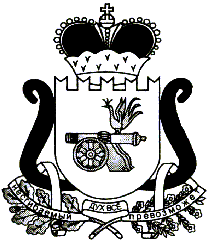 АДМИНИСТРАЦИЯ   МУНИЦИПАЛЬНОГО ОБРАЗОВАНИЯ«ЕЛЬНИНСКИЙ  РАЙОН» СМОЛЕНСКОЙ ОБЛАСТИП О С Т А Н О В Л Е Н И Е от  12.08.2019  №  502г. ЕльняОб утверждении Положения о разработке и утверждении муниципального плана организацииярмарок на территории муниципального образования «Ельнинский район» Смоленской областиВ соответствии с Федеральными законами от 06.10.2003 № 131-ФЗ "Об общих принципах организации местного самоуправления в Российской Федерации", от 28.12.2009 № 381-ФЗ "Об основах государственного регулирования торговой деятельности в Российской Федерации", постановлением Администрации Смоленской области от 25.08.2010 N 498 "Об утверждении Порядка организации на территории Смоленской области ярмарок и продажи товаров (выполнения работ, оказания услуг) на них и Требований к организации продажи товаров (выполнения работ, оказания услуг) на ярмарках на территории Смоленской области", руководствуясь Уставом муниципального образования «Ельнинский район» Смоленской области (новая редакция), Администрация муниципального образования «Ельнинский район» Смоленской областип о с т а н о в л я е т:1. Утвердить Положение о разработке и утверждении муниципального плана организации ярмарок на территории муниципального образования «Ельнинский район» Смоленской области.2. Отделу экономического развития, прогнозирования, имущественных и земельных отношений Администрации муниципального образования «Ельнинский район» Смоленской области разместить настоящее постановление на официальном сайте Администрации муниципального образования «Ельнинский район» Смоленской области и опубликовать настоящее постановление в районной газете «Знамя».3. Контроль за исполнением настоящего постановления оставляю за собой.Глава муниципального образования «Ельнинский район» Смоленской области			 Н.Д. МищенковУтверждено постановлением Администрации муниципального образования «Ельнинский район» Смоленской областиот  _____________________________ПОЛОЖЕНИЕО РАЗРАБОТКЕ И УТВЕРЖДЕНИИ МУНИЦИПАЛЬНОГО ПЛАНАОРГАНИЗАЦИИ ЯРМАРОК НА ТЕРРИТОРИИ МУНИЦИПАЛЬНОГО ОБРАЗОВАНИЯ «ЕЛЬНИНСКИЙ РАЙОН» СМОЛЕНСКОЙ ОБЛАСТИ1. Настоящее Положение определяет порядок, сроки разработки и утверждения муниципального плана организации ярмарок на территории муниципального образования «Ельнинский район» Смоленской области (далее - Муниципальный план).2. Муниципальный план утверждается постановлением Администрации муниципального образования «Ельнинский район» Смоленской области по форме согласно приложению к настоящему Положению.3. Настоящее Положение разработано в соответствии с Федеральным законом от 28.12.2009 N 381-ФЗ "Об основах государственного регулирования торговой деятельности в Российской Федерации", постановлением Администрации Смоленской области от 25.08.2010 N 498 "Об утверждении Порядка организации на территории Смоленской области ярмарок и продажи товаров (выполнения работ, оказания услуг) на них и Требований к организации продажи товаров (выполнения работ, оказания услуг) на ярмарках на территории Смоленской области".4. Основными целями организации и проведения ярмарок на территории муниципального образования «Ельнинский район» Смоленской области являются:-обеспечение продовольственной безопасности;-создание условий для обеспечения жителей сельскохозяйственной продукцией, услугами общественного питания, торговли и бытового обслуживания;-стимулирование деловой активности хозяйствующих субъектов, осуществляющих торговую деятельность (выполнение работ, оказание услуг);-обеспечение взаимодействия хозяйствующих субъектов, осуществляющих торговую деятельность, и хозяйствующих субъектов, осуществляющих производство, поставку товаров (выполнение работ, оказание услуг);-повышение экономической доступности товаров для населения, стабилизация ценовой ситуации;-формирование эффективной конкурентной среды.5. Разработку проекта Муниципального плана осуществляет отдел экономического развития, прогнозирования, имущественных и земельных отношений Администрации муниципального образования «Ельнинский район» Смоленской области (далее - Отдел), который:5.1. Ежегодно в срок до 1 сентября года, предшествующего году организации ярмарок, формирует проект Муниципального плана.5.2. В срок до 1 октября года, предшествующего году, на который утверждается Муниципальный план, обеспечивает направление проекта Муниципального плана на согласование в Департамент экономического развития Смоленской области.5.3. Обеспечивает утверждение Муниципального плана на очередной календарный год в срок не позднее 5 (пяти) рабочих дней со дня его согласования Департаментом экономического развития Смоленской области, но не позднее 15 декабря года, предшествующего году, на который утверждается Муниципальный план.5.4. Обеспечивает внесение изменений в Муниципальный план в установленном порядке.6. В проект Муниципального плана включается информация о месте размещения ярмарки, планируемых сроках (периоде) проведения ярмарки, количестве мест для продажи товаров (выполнения работ, оказания услуг).7. Организаторами ярмарок на территории муниципального образования «Ельнинский район» Смоленской области выступают Администрация муниципального образования «Ельнинский район» Смоленской области, юридические лица и индивидуальные предприниматели, зарегистрированные в порядке, установленном законодательством Российской Федерации.Организатор ярмарки на муниципальной ярмарочной площадке (юридическое лицо, индивидуальный предприниматель) определяется по результатам торгов в форме аукциона на право организации ярмарки на муниципальной ярмарочной площадке, включенной в проект муниципального плана организации ярмарок, на территории муниципального образования «Ельнинский район» Смоленской области (далее - аукцион на право организации ярмарки).После проведения аукционов на право организации ярмарки проект Муниципального плана дополняется сведениями об организаторах ярмарок - победителях аукционов на право организации ярмарки (полное наименование, местонахождение, адрес сайта в информационно-телекоммуникационной сети "Интернет" (при наличии), контактные телефоны), о наименованиях, видах ярмарок, а также о количестве выделенных торговых мест на ярмарке для осуществления деятельности по продаже товаров сельскохозяйственными товаропроизводителями.8. Места размещения ярмарок на земельных участках, государственная собственность на которые не разграничена или находящихся в муниципальной собственности, а также в помещениях стационарных объектов, находящихся в муниципальной собственности, в пределах территории муниципального образования «Ельнинский район» Смоленской области определяются Отделом экономического развития, прогнозирования, имущественных и земельных отношений Администрации муниципального образования «Ельнинский район» Смоленской области,  совместно с Отделом жилищно-коммунального и городского хозяйства  Администрации муниципального образования «Ельнинский район» Смоленской области  с учетом потребности населения города Ельни в товарах и услугах, а также предложений хозяйствующих субъектов, территориальных органов Администрации муниципального образования «Ельнинский район» Смоленской области путем разработки схемы размещения муниципальных ярмарочных площадок на территории муниципального образования «Ельнинский район» Смоленской области на очередной календарный год и включаются в проект Муниципального плана. Схема размещения муниципальных ярмарочных площадок на территории муниципального образования «Ельнинский район» Смоленской области утверждается постановлением Администрации муниципального образования «Ельнинский район» Смоленской области.9. Постановление Администрации муниципального образования «Ельнинский район» Смоленской области об утверждении Муниципального плана публикуется в средствах массовой информации и размещается на официальном сайте Администрации муниципального образования «Ельнинский район» Смоленской области в информационно-телекоммуникационной сети "Интернет": admin_elnia@ admin-smolensk.ru  в течение 5 (пяти) рабочих дней со дня его подписания.10. Внесение изменений в Муниципальный план осуществляется в соответствии с пунктом 7 настоящего Положения.11. Изменения, вносимые в Муниципальный план, утверждаются постановлением Администрации муниципального образования «Ельнинский район» Смоленской области в срок не позднее 5 (пяти) рабочих дней со дня согласования Департаментом экономического развития Смоленской области.12. Постановление Администрации муниципального образования «Ельнинский район» Смоленской области о внесении изменений в Муниципальный план публикуется в средствах массовой информации и размещается на официальном сайте Администрации муниципального образования «Ельнинский район» Смоленской области в информационно-телекоммуникационной сети "Интернет": admin_elnia@ admin-smolensk.ru  в течение 5 (пяти) рабочих дней со дня его подписания.МУНИЦИПАЛЬНЫЙ ПЛАН организации ярмарок на территории муниципального образования «Ельнинский район» Смоленской области«ЕльнинПриложениек Положению о разработке и утверждении муниципального плана организации ярмарок на территории муниципального образования «Ельнинский район» Смоленской области(форма)№п/пНаименование и вид ярмаркиМесторазмещенияярмаркиПланируемыесроки(период)проведенияярмаркиКоличество мест для продажи товаров (выполнения работ, оказания услуг)Количество выделенных торговых мест на ярмарке для осуществления деятельности по продаже сельскохозяйственной продукцииСведения об организаторе ярмарки (наименование, местонахождение, адрес сайта в информационнотелекоммуникационной сети «Интернет», контактные телефоны)